Początek formularzaDół formularzaAdres strony internetowej, na której zamieszczona będzie specyfikacja istotnych warunków zamówienia (jeżeli dotyczy): http://www.wpsp.plOgłoszenie nr 54591 - 2017 z dnia 2017-03-30 r. Żurawica: Świadczenie usług specjalistycznego prania odzieży i bielizny szpitalnej wraz z dzierżawą pościeli w ilości 600 kompletów w okresie trwania umowy dla Wojewódzkiego Podkarpackiego Szpitala Psychiatrycznego im. prof. Eugeniusza Brzezickiego w Żurawicy. 
OGŁOSZENIE O ZAMÓWIENIU - Usługi Zamieszczanie ogłoszenia: obowiązkowe Ogłoszenie dotyczy: zamówienia publicznego Zamówienie dotyczy projektu lub programu współfinansowanego ze środków Unii Europejskiej nie 
Nazwa projektu lub programuO zamówienie mogą ubiegać się wyłącznie zakłady pracy chronionej oraz wykonawcy, których działalność, lub działalność ich wyodrębnionych organizacyjnie jednostek, które będą realizowały zamówienie, obejmuje społeczną i zawodową integrację osób będących członkami grup społecznie marginalizowanych nie 
Należy podać minimalny procentowy wskaźnik zatrudnienia osób należących do jednej lub więcej kategorii, o których mowa w art. 22 ust. 2 ustawy Pzp, nie mniejszy niż 30%, osób zatrudnionych przez zakłady pracy chronionej lub wykonawców albo ich jednostki (w %) SEKCJA I: ZAMAWIAJĄCYPostępowanie przeprowadza centralny zamawiający nie Postępowanie przeprowadza podmiot, któremu zamawiający powierzył/powierzyli przeprowadzenie postępowania nie Informacje na temat podmiotu któremu zamawiający powierzył/powierzyli prowadzenie postępowania:
Postępowanie jest przeprowadzane wspólnie przez zamawiającychnie 
Jeżeli tak, należy wymienić zamawiających, którzy wspólnie przeprowadzają postępowanie oraz podać adresy ich siedzib, krajowe numery identyfikacyjne oraz osoby do kontaktów wraz z danymi do kontaktów: 

Postępowanie jest przeprowadzane wspólnie z zamawiającymi z innych państw członkowskich Unii Europejskiej nie W przypadku przeprowadzania postępowania wspólnie z zamawiającymi z innych państw członkowskich Unii Europejskiej – mające zastosowanie krajowe prawo zamówień publicznych:
Informacje dodatkowe:I. 1) NAZWA I ADRES: Wojewódzki Podkarpacki Szpital Psychiatryczny im. prof. Eugeniusza Brzezickiego w Żurawicy, krajowy numer identyfikacyjny 66765500000, ul. ul. Różana  9, 37710   Żurawica, woj. podkarpackie, państwo Polska, tel. 6723740 wew. 361, e-mail szpitalzurawica@poczta.onet.pl, faks 672-37-21. 
Adres strony internetowej (URL): 

Adres strony internetowej pod którym można uzyskać dostęp do narzędzi i urządzeń lub formatów plików, które nie są ogólnie dostępne www.wpsp.plI. 2) RODZAJ ZAMAWIAJĄCEGO: Inny: Samodzielny Publiczny Zakład Opieki Zdrowotnej I.3) WSPÓLNE UDZIELANIE ZAMÓWIENIA (jeżeli dotyczy): Podział obowiązków między zamawiającymi w przypadku wspólnego przeprowadzania postępowania, w tym w przypadku wspólnego przeprowadzania postępowania z zamawiającymi z innych państw członkowskich Unii Europejskiej (który z zamawiających jest odpowiedzialny za przeprowadzenie postępowania, czy i w jakim zakresie za przeprowadzenie postępowania odpowiadają pozostali zamawiający, czy zamówienie będzie udzielane przez każdego z zamawiających indywidualnie, czy zamówienie zostanie udzielone w imieniu i na rzecz pozostałych zamawiających): I.4) KOMUNIKACJA: 
Nieograniczony, pełny i bezpośredni dostęp do dokumentów z postępowania można uzyskać pod adresem (URL)nie 
Adres strony internetowej, na której zamieszczona będzie specyfikacja istotnych warunków zamówienia nie 
www.wpsp.pl
Dostęp do dokumentów z postępowania jest ograniczony - więcej informacji można uzyskać pod adresem nie 
Oferty lub wnioski o dopuszczenie do udziału w postępowaniu należy przesyłać:
Elektronicznienie 
adres Dopuszczone jest przesłanie ofert lub wniosków o dopuszczenie do udziału w postępowaniu w inny sposób:
nie 
Wymagane jest przesłanie ofert lub wniosków o dopuszczenie do udziału w postępowaniu w inny sposób:
nie 
Adres: 
Wojewódzki Podkarpacki Szpital Psychiatryczny im. prof. Eugeniusza Brzezickiego w Żurawicy, ul. Różana 9, 37-710 Żurawica (budynek Administracji nr 15, pokój nr 10 – Sekretariat Szpitala), 
Komunikacja elektroniczna wymaga korzystania z narzędzi i urządzeń lub formatów plików, które nie są ogólnie dostępnenie 
Nieograniczony, pełny, bezpośredni i bezpłatny dostęp do tych narzędzi można uzyskać pod adresem: (URL) SEKCJA II: PRZEDMIOT ZAMÓWIENIA 
II.1) Nazwa nadana zamówieniu przez zamawiającego: Świadczenie usług specjalistycznego prania odzieży i bielizny szpitalnej wraz z dzierżawą pościeli w ilości 600 kompletów w okresie trwania umowy dla Wojewódzkiego Podkarpackiego Szpitala Psychiatrycznego im. prof.Eugeniusza Brzezickiego w Żurawicy. 
Numer referencyjny: WPSP.DZP-383/2/2017
Przed wszczęciem postępowania o udzielenie zamówienia przeprowadzono dialog techniczny nie 
II.2) Rodzaj zamówienia: usługi 
II.3) Informacja o możliwości składania ofert częściowych
Zamówienie podzielone jest na części: Nie 

II.4) Krótki opis przedmiotu zamówienia (wielkość, zakres, rodzaj i ilość dostaw, usług lub robót budowlanych lub określenie zapotrzebowania i wymagań ) a w przypadku partnerstwa innowacyjnego - określenie zapotrzebowania na innowacyjny produkt, usługę lub roboty budowlane: 1.Przedmiotem zamówienia jest wykonanie specjalistycznych usług pralniczych prania odzieży i bielizny szpitalnej wraz z dzierżawą pościeli w ilości 600 kompletów w okresie trwania umowy dla Wojewódzkiego Podkarpackiego Szpitala Psychiatrycznego im. prof. Eugeniusza Brzezickiego w Żurawicy, zgodnie z rozporządzeniem Ministra Zdrowia z dnia 26 czerwca 2012, w sprawie wymagań, jakim powinny odpowiadać pod względem fachowym i sanitarnym pomieszczenia i urządzenia podmiotu wykonującego działalność leczniczą (Dz. U. poz. 739), oraz ustawy z dnia 5 grudnia 2008r. o zapobieganiu i zwalczaniu zakażeń i chorób zakaźnych u ludzi (Dz. U. Nr 234 poz. 1570 z późn. zm.) w ilości całkowitej średnio około 2 333 kg miesięcznie w cyklach trzy razy w tygodniu w następujących komórkach organizacyjnych: 1)M1 - (symbol Ż1) – Oddział I Psychiatryczny Ogólny – bud. nr 1 2)M2 - (symbol Ż3) – Oddział II Psychiatryczny Ogólny – bud. nr 3, 3)M3 - (symbol Ż2) – Oddział Terapii Uzależnień od Alkoholu – bud. nr 4, 4)M4 - (symbol DX) – Oddział Leczenia Alkoholowych Zespołów Abstynencyjnych – bud. nr 4, 5)M5– (symbol G) Oddział Psychogeriatryczny – bud. nr 1 6)MI - (symbol ŻIP) –Izba Przyjęć – bud. nr 4, 7)DZ - (symbol ŻK) – Kuchnia – bud. nr 8, 8)MPS - (symbol - ŻPP), – Poradnia Zdrowia Psychicznego Wyb. M. F. Focha 31,37 – 700 Przemyśl, 9)MPS - (symbol - ŻPO) – Poradnia dla Osób Uzależnionych i Współuzależnionych od Alkoholu Wyb. M. F. Focha 31, 37 – 700 Przemyśl, 10)MPS - (symbol - ŻPD) – Poradnia Zdrowia Psychicznego dla Dzieci i Młodzieży Wyb. M. F. Focha 31, 37 – 700 Przemyśl, 11)MA - (symbol ŻA1) - Apteka Szpitalna – bud. nr 4, 12)ML - (symbol ŻL) – Pracownia Diagnostyki Laboratoryjnej – bud. nr 10, na rzecz Wojewódzkiego Podkarpackiego Szpitala Psychiatrycznego im. prof. Eugeniusza Brzezickiego w Żurawicy. 2. W zakres kompleksowych usług pralniczych wchodzi odbiór brudnej i dostawa czystej bielizny i odzieży szpitalnej odrębnie z i do każdej komórki organizacyjnej szpitala zgodnie z wymaganiami przepisów sanitarno – higienicznych tj.: a)odbiór brudnej i dostawa czystej bielizny oraz odzieży pracowniczej odbywać się będzie w poniedziałki, środy i piątki w stałych godzinach od 1000 do 1200 b)przekazanie brudnej bielizny i odbiór czystej każdorazowo musi być potwierdzone pisemnie przez upoważnionego przedstawiciela komórki organizacyjnej szpitala i przedstawiciela Wykonawcy na dowodzie /druku/ zawierającym specyfikację asortymentowo – ilościową, c)zwrócona, czysta bielizna powinna być szczelnie zapakowana w worki foliowe odrębnie dla każdej komórki organizacyjnej, a w czasie transportu w dodatkowy worek tak, aby zabezpieczyć bieliznę przed powtórnym zabrudzeniem, d)fartuchy i mundurki szpitalne, powinny być prasowane i dostarczane w stanie wiszącym i zafoliowane , e)przyjęta przez Wykonawcę do prania partia bielizny i odzieży winna być zwrócona do wskazanego pomieszczenia właściwej komórki organizacyjnej szpitala w całości przy kolejnym zwrocie bielizny Szpitalnej, f)transport musi odbywać się środkami transportu dostosowanymi do przewozu bielizny ogólnoszpitalnej brudnej i czystej z zachowaniem obowiązujących przepisów. g)czynności załadunkowe i rozładunkowe przeprowadzane będą przez pracownika Wykonawcy i będą wliczone w cenę usługi. 1)pranie wodne bielizny i odzieży suchej oraz mokrej wraz z: a)odplamianiem, b)dezynfekcją, c)wybielaniem poszarzałego asortymentu, d)suszeniem, e)maglowaniem lub prasowaniem, f)zastosowaniem środków zmiękczających i antystatycznych do ostatniego prania kocy, g)krochmaleniem i prasowaniem fartuchów lekarskich, mundurków pielęgniarskich, serwet bawełnianych i lnianych oraz firanek okiennych 2)dokładne sortowanie i pakowanie bielizny i odzieży po praniu według uzgodnionych asortymentów do worków odrębnie dla każdej komórki organizacyjnej szpitala, 3)bieżąca reperacja bielizny i odzieży obejmująca: a)przyszywanie guzików, kieszeni, b)zaszywanie części rozprutych, c)inne drobne reperacje i naprawy uszkodzeń powstałych w czasie prania, 3.Czas wykonania usługi prania bielizny i odzieży szpitalnej (liczony od chwili odbioru bielizny brudnej do chwili dostarczenia bielizny i odzieży wypranej) nie może przekraczać 48 godz. 

II.5) Główny kod CPV: 98310000-9
Dodatkowe kody CPV:98300000-6, 98311000-6
II.6) Całkowita wartość zamówienia (jeżeli zamawiający podaje informacje o wartości zamówienia): 
Wartość bez VAT: 347200.00
Waluta: pln
(w przypadku umów ramowych lub dynamicznego systemu zakupów – szacunkowa całkowita maksymalna wartość w całym okresie obowiązywania umowy ramowej lub dynamicznego systemu zakupów)
II.7) Czy przewiduje się udzielenie zamówień, o których mowa w art. 67 ust. 1 pkt 6 i 7 lub w art. 134 ust. 6 pkt 3 ustawy Pzp: nie 
II.8) Okres, w którym realizowane będzie zamówienie lub okres, na który została zawarta umowa ramowa lub okres, na który został ustanowiony dynamiczny system zakupów:Okres w miesiącach: 48
II.9) Informacje dodatkowe: SEKCJA III: INFORMACJE O CHARAKTERZE PRAWNYM, EKONOMICZNYM, FINANSOWYM I TECHNICZNYM III.1) WARUNKI UDZIAŁU W POSTĘPOWANIU III.1.1) Kompetencje lub uprawnienia do prowadzenia określonej działalności zawodowej, o ile wynika to z odrębnych przepisów
Określenie warunków: Celem oceny spełniania w/w warunku wykonawca składa pozwolenie lub opinię wydaną przez właściwego inspektora sanitarnego zezwalającą pranie bielizny szpitalnej dla podmiotu w którym wykonywane będą kompleksowe usługi pralnicze stanowiącą(załącznik nr 4 do oferty Wykonawcy);
Informacje dodatkowe 
III.1.2) Sytuacja finansowa lub ekonomiczna 
Określenie warunków: Celem oceny spełniania w/w warunku wykonawca składa oświadczenie o spełnianiu warunków udziału w postępowaniu o których mowa w art.25a ust.1 ustawy Prawo zamówień publicznych (wg dołączonego wzoru stanowiącego załącznik nr 3 do SIWZ);
Informacje dodatkowe 
III.1.3) Zdolność techniczna lub zawodowa 
Określenie warunków: Celem oceny spełniania w/w warunku wykonawca składa wykaz minimum dwóch usług pralniczych o wartości minimum 80 000,00 zł rocznie, wykonanych w okresie ostatnich trzech lat przed upływem terminu składania ofert, a jeżeli okres prowadzenia działalności jest krótszy - w tym okresie, z podaniem rodzaju usług pralniczych ich wartości, daty i miejsca wykonania- Wykaz stanowi(załącznik nr 6 do SIWZ );
Zamawiający wymaga od wykonawców wskazania w ofercie lub we wniosku o dopuszczenie do udziału w postępowaniu imion i nazwisk osób wykonujących czynności przy realizacji zamówienia wraz z informacją o kwalifikacjach zawodowych lub doświadczeniu tych osób: nie 
Informacje dodatkowe: III.2) PODSTAWY WYKLUCZENIA III.2.1) Podstawy wykluczenia określone w art. 24 ust. 1 ustawy Pzp
III.2.2) Zamawiający przewiduje wykluczenie wykonawcy na podstawie art. 24 ust. 5 ustawy Pzp nie III.3) WYKAZ OŚWIADCZEŃ SKŁADANYCH PRZEZ WYKONAWCĘ W CELU WSTĘPNEGO POTWIERDZENIA, ŻE NIE PODLEGA ON WYKLUCZENIU ORAZ SPEŁNIA WARUNKI UDZIAŁU W POSTĘPOWANIU ORAZ SPEŁNIA KRYTERIA SELEKCJI Oświadczenie o niepodleganiu wykluczeniu oraz spełnianiu warunków udziału w postępowaniu 
tak 
Oświadczenie o spełnianiu kryteriów selekcji 
nie III.4) WYKAZ OŚWIADCZEŃ LUB DOKUMENTÓW , SKŁADANYCH PRZEZ WYKONAWCĘ W POSTĘPOWANIU NA WEZWANIE ZAMAWIAJACEGO W CELU POTWIERDZENIA OKOLICZNOŚCI, O KTÓRYCH MOWA W ART. 25 UST. 1 PKT 3 USTAWY PZP: Oświadczenie Wykonawcy o braku podstaw do wykluczenia z postępowania, o których mowa w art. 24 ust.1 ustawy Prawo zamówień publicznych (wg dołączonego wzoru stanowiącego załącznik nr 2 do SIWZ);III.5) WYKAZ OŚWIADCZEŃ LUB DOKUMENTÓW SKŁADANYCH PRZEZ WYKONAWCĘ W POSTĘPOWANIU NA WEZWANIE ZAMAWIAJACEGO W CELU POTWIERDZENIA OKOLICZNOŚCI, O KTÓRYCH MOWA W ART. 25 UST. 1 PKT 1 USTAWY PZP III.5.1) W ZAKRESIE SPEŁNIANIA WARUNKÓW UDZIAŁU W POSTĘPOWANIU:
Oświadczenie wykonawcy o spełnianiu warunków udziału w postępowaniu o których mowa w art. 25a ust.1 ustawy Prawo zamówień publicznych (wg dołączonego wzoru stanowiącego załącznik nr 3 do SIWZ);
III.5.2) W ZAKRESIE KRYTERIÓW SELEKCJI:III.6) WYKAZ OŚWIADCZEŃ LUB DOKUMENTÓW SKŁADANYCH PRZEZ WYKONAWCĘ W POSTĘPOWANIU NA WEZWANIE ZAMAWIAJACEGO W CELU POTWIERDZENIA OKOLICZNOŚCI, O KTÓRYCH MOWA W ART. 25 UST. 1 PKT 2 USTAWY PZP III.7) INNE DOKUMENTY NIE WYMIENIONE W pkt III.3) - III.6) 1)formularz oferty wg wzoru określonego w (załączniku Nr 1 do oferty); 2)dowód wpłaty wadium do przetargu ( załącznik nr 9 do oferty Wykonawcy); 3)Jeżeli wykonawcę reprezentuje pełnomocnik - pełnomocnictwo określające zakres umocowania podpisane przez osoby uprawnione do reprezentowania wykonawcy;SEKCJA IV: PROCEDURA IV.1) OPIS 
IV.1.1) Tryb udzielenia zamówienia: przetarg nieograniczony 
IV.1.2) Zamawiający żąda wniesienia wadium:tak, 
Informacja na temat wadium 
Zamawiający w postępowaniu ustala wadium w wysokości 6 000,00 zł.
IV.1.3) Przewiduje się udzielenie zaliczek na poczet wykonania zamówienia:nie 
IV.1.4) Wymaga się złożenia ofert w postaci katalogów elektronicznych lub dołączenia do ofert katalogów elektronicznych: nie 
Dopuszcza się złożenie ofert w postaci katalogów elektronicznych lub dołączenia do ofert katalogów elektronicznych: 
nie 
Informacje dodatkowe: 
IV.1.5.) Wymaga się złożenia oferty wariantowej: nie 
Dopuszcza się złożenie oferty wariantowej 
nie 
Złożenie oferty wariantowej dopuszcza się tylko z jednoczesnym złożeniem oferty zasadniczej: 
nie 
IV.1.6) Przewidywana liczba wykonawców, którzy zostaną zaproszeni do udziału w postępowaniu 
(przetarg ograniczony, negocjacje z ogłoszeniem, dialog konkurencyjny, partnerstwo innowacyjne) Liczba wykonawców  
Przewidywana minimalna liczba wykonawców 
Maksymalna liczba wykonawców  
Kryteria selekcji wykonawców: 
IV.1.7) Informacje na temat umowy ramowej lub dynamicznego systemu zakupów: Umowa ramowa będzie zawarta: 

Czy przewiduje się ograniczenie liczby uczestników umowy ramowej: 
nie 
Informacje dodatkowe: 
nie dotyczy 
Zamówienie obejmuje ustanowienie dynamicznego systemu zakupów: 
nie 
Informacje dodatkowe: 

W ramach umowy ramowej/dynamicznego systemu zakupów dopuszcza się złożenie ofert w formie katalogów elektronicznych: 
nie 
Przewiduje się pobranie ze złożonych katalogów elektronicznych informacji potrzebnych do sporządzenia ofert w ramach umowy ramowej/dynamicznego systemu zakupów: 
nie 
IV.1.8) Aukcja elektroniczna 
Przewidziane jest przeprowadzenie aukcji elektronicznej (przetarg nieograniczony, przetarg ograniczony, negocjacje z ogłoszeniem) nie 
Należy wskazać elementy, których wartości będą przedmiotem aukcji elektronicznej: 
Przewiduje się ograniczenia co do przedstawionych wartości, wynikające z opisu przedmiotu zamówienia:
nie 
Należy podać, które informacje zostaną udostępnione wykonawcom w trakcie aukcji elektronicznej oraz jaki będzie termin ich udostępnienia: 
Informacje dotyczące przebiegu aukcji elektronicznej: 
Jaki jest przewidziany sposób postępowania w toku aukcji elektronicznej i jakie będą warunki, na jakich wykonawcy będą mogli licytować (minimalne wysokości postąpień): 
Informacje dotyczące wykorzystywanego sprzętu elektronicznego, rozwiązań i specyfikacji technicznych w zakresie połączeń: 
Wymagania dotyczące rejestracji i identyfikacji wykonawców w aukcji elektronicznej: 
Informacje o liczbie etapów aukcji elektronicznej i czasie ich trwania: Aukcja wieloetapowa 
Czy wykonawcy, którzy nie złożyli nowych postąpień, zostaną zakwalifikowani do następnego etapu: nie 
Warunki zamknięcia aukcji elektronicznej: 
IV.2) KRYTERIA OCENY OFERT 
IV.2.1) Kryteria oceny ofert: 
IV.2.2) Kryteria
IV.2.3) Zastosowanie procedury, o której mowa w art. 24aa ust. 1 ustawy Pzp (przetarg nieograniczony) 
tak 
IV.3) Negocjacje z ogłoszeniem, dialog konkurencyjny, partnerstwo innowacyjne 
IV.3.1) Informacje na temat negocjacji z ogłoszeniem
Minimalne wymagania, które muszą spełniać wszystkie oferty: 
nie dotyczy 
Przewidziane jest zastrzeżenie prawa do udzielenia zamówienia na podstawie ofert wstępnych bez przeprowadzenia negocjacji nie 
Przewidziany jest podział negocjacji na etapy w celu ograniczenia liczby ofert: nie 
Należy podać informacje na temat etapów negocjacji (w tym liczbę etapów): 

Informacje dodatkowe 


IV.3.2) Informacje na temat dialogu konkurencyjnego
Opis potrzeb i wymagań zamawiającego lub informacja o sposobie uzyskania tego opisu: 

Informacja o wysokości nagród dla wykonawców, którzy podczas dialogu konkurencyjnego przedstawili rozwiązania stanowiące podstawę do składania ofert, jeżeli zamawiający przewiduje nagrody: 

Wstępny harmonogram postępowania: 

Podział dialogu na etapy w celu ograniczenia liczby rozwiązań: nie 
Należy podać informacje na temat etapów dialogu: 


Informacje dodatkowe: 

IV.3.3) Informacje na temat partnerstwa innowacyjnego
Elementy opisu przedmiotu zamówienia definiujące minimalne wymagania, którym muszą odpowiadać wszystkie oferty: 

Podział negocjacji na etapy w celu ograniczeniu liczby ofert podlegających negocjacjom poprzez zastosowanie kryteriów oceny ofert wskazanych w specyfikacji istotnych warunków zamówienia: 
nie 
Informacje dodatkowe: 

IV.4) Licytacja elektroniczna 
Adres strony internetowej, na której będzie prowadzona licytacja elektroniczna: Adres strony internetowej, na której jest dostępny opis przedmiotu zamówienia w licytacji elektronicznej: Wymagania dotyczące rejestracji i identyfikacji wykonawców w licytacji elektronicznej, w tym wymagania techniczne urządzeń informatycznych: nie dotyczy Sposób postępowania w toku licytacji elektronicznej, w tym określenie minimalnych wysokości postąpień: Informacje o liczbie etapów licytacji elektronicznej i czasie ich trwania: Licytacja wieloetapowa 
Wykonawcy, którzy nie złożyli nowych postąpień, zostaną zakwalifikowani do następnego etapu: nie Termin otwarcia licytacji elektronicznej: Termin i warunki zamknięcia licytacji elektronicznej: 
Istotne dla stron postanowienia, które zostaną wprowadzone do treści zawieranej umowy w sprawie zamówienia publicznego, albo ogólne warunki umowy, albo wzór umowy: 
Wymagania dotyczące zabezpieczenia należytego wykonania umowy: 
Informacje dodatkowe: IV.5) ZMIANA UMOWY
Przewiduje się istotne zmiany postanowień zawartej umowy w stosunku do treści oferty, na podstawie której dokonano wyboru wykonawcy: nie 
IV.6) INFORMACJE ADMINISTRACYJNE 

IV.6.1) Sposób udostępniania informacji o charakterze poufnym (jeżeli dotyczy): 

Środki służące ochronie informacji o charakterze poufnym

IV.6.2) Termin składania ofert lub wniosków o dopuszczenie do udziału w postępowaniu: 
Data: 12/04/2017, godzina: 10:00, 
Skrócenie terminu składania wniosków, ze względu na pilną potrzebę udzielenia zamówienia (przetarg nieograniczony, przetarg ograniczony, negocjacje z ogłoszeniem): 
nie 
Wskazać powody: 

Język lub języki, w jakich mogą być sporządzane oferty lub wnioski o dopuszczenie do udziału w postępowaniu 
> j.polski 
IV.6.3) Termin związania ofertą: okres w dniach: 30 (od ostatecznego terminu składania ofert) 
IV.6.4) Przewiduje się unieważnienie postępowania o udzielenie zamówienia, w przypadku nieprzyznania środków pochodzących z budżetu Unii Europejskiej oraz niepodlegających zwrotowi środków z pomocy udzielonej przez państwa członkowskie Europejskiego Porozumienia o Wolnym Handlu (EFTA), które miały być przeznaczone na sfinansowanie całości lub części zamówienia: nie 
IV.6.5) Przewiduje się unieważnienie postępowania o udzielenie zamówienia, jeżeli środki służące sfinansowaniu zamówień na badania naukowe lub prace rozwojowe, które zamawiający zamierzał przeznaczyć na sfinansowanie całości lub części zamówienia, nie zostały mu przyznane nie 
IV.6.6) Informacje dodatkowe: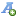 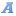 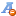 